C U R R I  C  U L U M	V I T A  E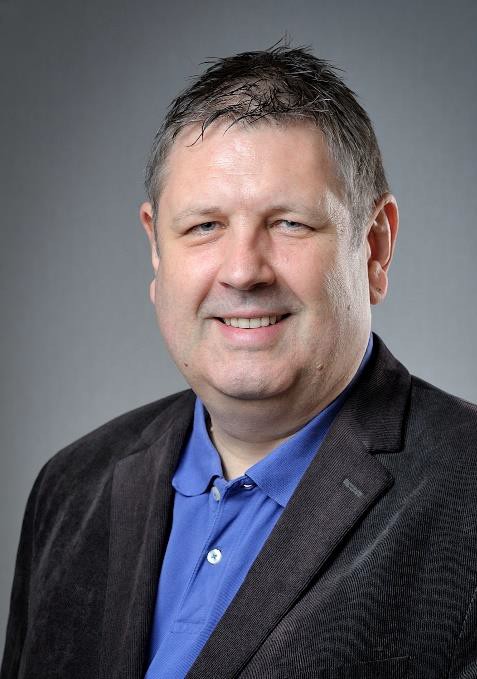 K EY C O M P E T E N C I E SRegional head of technology and IP management with extensive expertise and experi- ence in leadership in an international company with a focus on:Development of products and components from functional demonstration to proto- typesContinuous improvement of relevant technologies and development processes re- garding transparency, efficiency and speedGuidance of the project leaders within the portfolio managementInterface with the “Business Development” division and support of the digital trans- formation of the companyConstitution and care of networks (universities, research facilities and development partners)E M P L O Y M E N T H I S T O R Y1991-2018	Int Food & Beverage Packaging GermanyOne of the world’s leading solution providers for the food and beverage industry within the field of carton packs and filling technology with approximately 5,000 employees in 40 countries.Since 10/11	Regional head of technology and IP managementResponsible for 14 employees, thereof 2 executivesBudget responsibility for €6 millionDirect report to the R&D directorResponsible for screening and scouting for technologies and their evaluation and in- troduction:Reorientation of the technology division by means of:Definition and implementation of a technology strategyAlignment of the technology roadmap with the market organizationCentralization and structuring of cross-functional predevelopmentInterface management among the different departments and locationsImplementation of a technology radar and a maturity modelImplementation of a key-data system for technology evaluation and prioriti- zationEarly detection of technology trends and utilization of open innovationDevelopment of products and components from functional demonstration to prototypesSupport of the platform strategies in the departmentsContinuous improvement of relevant technologies and development processes regarding transparency, efficiency and speedGuidance of the project leaders within the portfolio managementProject lead, i.a.:Implementation of a simulation system for prototype developmentDesign of a system to secure quality along the value chainPredevelopment of flexibly shapeable aseptic carton packs made from pulpOptimization of process times, e.g. during the production of opening systems, the sealing of packages or the package handling and conveyanceInterface to the “Business Development” division and support of the digital trans- formation of the companySet-up and maintenance of networks (universities, research facilities and devel- opment partners)Design and execution of in-house training courses for employees worldwide with a focus on the technology of the different packaging systemsIdea and knowledge management including the organization of idea contests and in-house project exhibitionsAnalysis and monitoring of the competitionInternal auditing of departments according to DIN ISO 9000/1Representation of the company in the appointments committee for an endowed professorship at the FH Hannover (University of Hannover), GermanyAchievementsUtilization of new technologiesEarly inputs into the product development pipelineEfficiency improvements through the introduction of platform and module ap- proachesDevelopment of new quality checks, e.g. of barrier propertiesResponsible for the global IP management and the patent strategyReorientation of the patent department by means of:Strategy change from a conservative to an offensive filing strategyInternationalization of the patent departmentStrict linking of the patent system to the innovation process via milestonesImplementation of patent conferences across locationsImplementation of a key-data system for the patent evaluation and prioriti- zationOrientation of the IP filing activities towards the technology and product roadmapRedefinition of the IP nationalization process to achieve more flexibilityReduction of the number of idle IP rightsImplementation of a patent databaseAnalysis of the IP activities at the competition and in the industrial sectorScanning of all ongoing projects for relevant topics and extension of the filing ac- tivities to predevelopments and technologies (“technology harvesting” in addi- tion to “invention harvesting”)Revision of in-house developments and check for conflicts with third-party IP rights (FTO analysis)AchievementsTenfold increase of the cases filed yearly within five years combined with a corre- sponding increase of the company’s value through this enlarged patent portfolioEfficiency increase of the patent department by focusing on the relevant IP rights according to the product roadmap04/07 – 09/11	Department Head Technology lntelligenceEstablishment of a development center in Dresden, Germany for the exclusive knowledge and technology transfer from the TU Dresden (University of Dresden) Project lead for the development of a new machine architecture (rotary filler for carton packs) and inclusion of key customers01/01 – 03/07	Department Head Future Technologies & Basic ResearchDeputy project manager for the development of a new machine concept (rotary system)07/99 – 12/00	Team Leader “New Machines”Subproject manager for the development and market introduction of the current filling machine generation12/91 – 06/99	Group Leader “New Machines”Project manager for the introduction of CAD, including an EDM system with online link to SAP R/2 and R/3E D U C A T I O N10/79 – 11/85	RWTH Aachen, Aachen10/79 – 12/85	Academic studies in mechanical engineering; branch of study: “fundamentals of me- chanical engineering“Degree: Graduate Engineer07/78 – 09/79	Military service, Lahnstein, Germany1978	Neusprachliches Gymnasium Bergheim/Erft (secondary school) Leaving certificate: University-entrance diplomaP R O F E S S I O N A L T R A I N I N GPermanent education in leadership topics (transformational leadership, situational leadership, building trust, etc.) and in presentation techniques, time management, auditing according to DIN ISO 9000/1